ПОЛОЖЕНИЕО РОДИТЕЛЬСКОМ КОМИТЕТЕМБДОУ детский сад «Теремок» с. Усть-Калманка1. Общие положения1.1. Настоящее Положение регламентирует деятельность родительского комитета ДОУ, являющегося органом самоуправления образовательного учреждения.1.2. Положение о родительском комитете принято на общесадовском родительском собрании, утверждено и введено в действие приказом по образовательному учреждению по согласованию с председателем профсоюзной организации, председателем родительского комитета.Изменения и дополнения в настоящее Положение вносятся в таком же порядке.1.3. Родительский комитет (далее по тексту — Комитет) возглавляет председатель. Комитет подчиняется и подотчетен общесадовскому родительскому собранию. Срок полномочий Комитета — один год (или ротация состава Комитета проводится ежегодно на 1/3).1.4. Для координации работы в состав Комитета входит заведующий ДОУ.1.5. Деятельность Комитета осуществляется в соответствии с Конвенцией ООН о правах ребенка, действующим законодательством Российской Федерации в области образования, Типовым положением об образовательном учреждении, Уставом образовательного учреждения и настоящим Положением.1.6. Решения Комитета являются рекомендательными. Обязательными для исполнения являются только те решения Комитета, в целях реализации которых издается приказ по образовательному учреждению.2. Основные задачиОсновными задачами Комитета являются:2.1. Содействие администрации ДОУ:— в совершенствовании условий для осуществления образовательного процесса, охраны жизни и здоровья обучающихся, свободного развития личности;— в защите законных прав и интересов воспитанников;— в организации и проведении общесадовских мероприятий.2.2. Организация работы с родителями (законными представителями) воспитанников образовательного учреждения по разъяснению их прав и обязанностей, значения всестороннего воспитания ребенка в семье.3. Функции общесадовского родительского комитета3.1. Содействует обеспечению оптимальных условий для организации воспитательно-образовательного процесса (оказывает помощь в части приобретения УМК, подготовки наглядных методических пособий).3.2. Проводит разъяснительную и консультативную работу среди родителей (законных представителей) воспитанников об их правах и обязанностях.3.3. Оказывает содействие в проведении общесадовскихмероприятий.3.4. Участвует в подготовке ДОУ к новому учебному году.3.5. Совместно с администрацией ДОУ контролирует организацию качества питания воспитанников, медицинского обслуживания.3.6. Оказывает помощь администрации ДОУ в организации и проведении родительских собраний.3.7. Рассматривает обращения в свой адрес, а также обращения по вопросам, отнесенным настоящим положением к компетенции Комитета, по поручению руководителя образовательного учреждения.3.8. Обсуждает локальные акты образовательного учреждения по вопросам, входящим в компетенцию Комитета.3.9. Принимает участие в организации безопасных условий осуществления воспитательно-образовательного процесса, соблюдения санитарно-гигиенических правил и норм.3.10. Взаимодействует с общественными организациями по вопросу пропаганды традиций детского сада, уклада дошкольной жизни.3.11. Взаимодействует с педагогическим коллективом ДОУ по вопросам профилактики правонарушений, безнадзорности и беспризорности среди несовершеннолетних воспитанников.3.1 2. Взаимодействует с другими органами самоуправления образовательного учреждения по вопросам проведения общесадовсеих мероприятий и другим вопросам, относящимся к компетенции Комитета.4. Права родительского комитетаВ соответствии с компетенцией, установленной настоящим Положением, Комитет имеет право:4.1. Вносить предложения администрации, органам самоуправления образовательного учреждения и получать информацию о результатах их рассмотрения.4.2. Обращаться за разъяснениями в учреждения и организации.4.3. Заслушивать и получать информацию от администрации образовательного учреждения, его органов самоуправления.4.4. Вызывать на свои заседания родителей (законных представителей) воспитанников по представлениям (решениям) воспитателей.4.5. Принимать участие в обсуждении локальных актов образовательного учреждения.4.6. Давать разъяснения и принимать меры по рассматриваемым обращениям.4.7. Выносить общественное порицание родителям, уклоняющимся от воспитания детей в семье.4.8. Поощрять родителей (законных представителей) воспитанников за активную работу в Комитете, оказание помощи в проведении общесадовских мероприятий и т. д.4.9. Организовывать постоянные или временные комиссии под руководством членов Комитета для исполнения своих функций.4.10. Разрабатывать и принимать локальные акты (о постоянных и временных комиссиях Комитета).4.11. Председатель Комитета может присутствовать (с последующим информированием Комитета) на отдельных заседаниях педагогического совета, других органов самоуправления по вопросам, относящимся к компетенции Комитета.5.Ответственность родительского комитетаКомитет отвечает за:5.1. Выполнение плана работы.5.2. Выполнение решений, рекомендаций Комитета.5.3. Установление взаимопонимания между руководством ДОУ и родителями (законными представителями) воспитанников в вопросах семейного и общественного воспитания.5.4. Качественное принятие решений в соответствии с действующим законодательством.5.5. Бездействие отдельных членов Комитета или всего Комитета.5.6. Члены Комитета, не принимающие участия в его работе, по представлению председателя Комитета могут быть отозваны избирателями.6. Организация работы6.1. В состав Комитета входят представители родителей (законных представителей)воспитанников, по одному от каждой группы. Представители в Комитет избираются ежегодно на родительских собраниях в начале учебного года.6.2. Численный состав Комитета ДОУ определяет самостоятельно.6.3. Из своего состава Комитет избирает председателя (в зависимости от численного состава могут избираться заместители председателя, секретарь).6.4. Комитет работает по разработанным и принятым им регламенту работы и плану, которые согласуются с руководителем ДОУ.Согласовано:Председатель род. комитета:члены род. комитета:Рассмотрено на заседании Совета педагогов и рекомендовано к утверждению.Протокол №1«12» сентября  2014 годаУтверждаю: Заведующий  МБДОУ 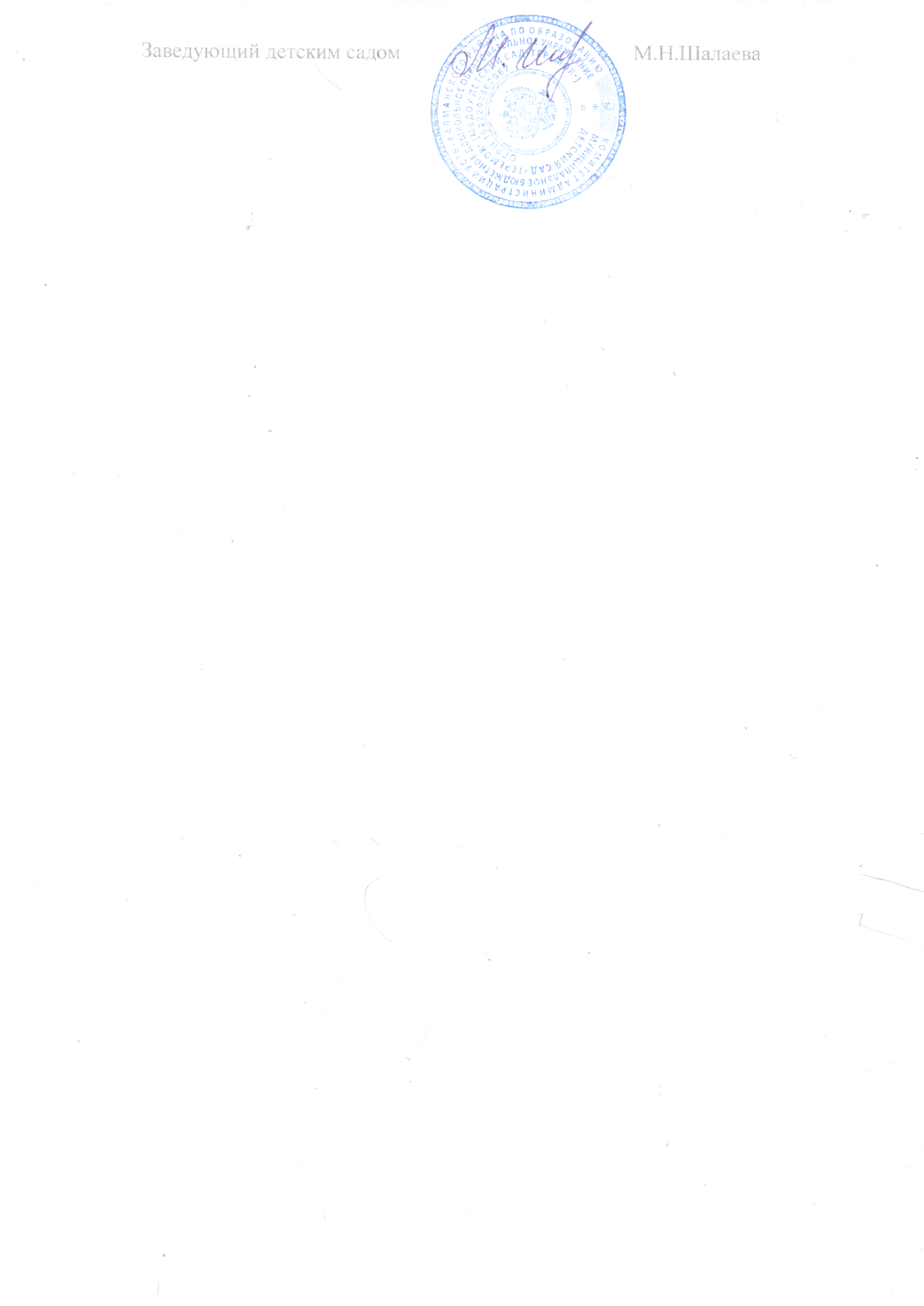  детский сад «Теремок» с. Усть-Калманка__________М.Н. Шалаева